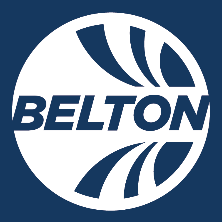 Custodian job descriptionJob Summary:The Custodian will be responsible for the routine care and upkeep of assigned city buildings by performing a variety of duties to maintain the facilities in an attractive, safe and sanitary manner. The Custodian will also be responsible for general maintenance of city buildings, including changing light bulbs, light groundskeeping and minor repairs.Essential Functions/Responsibilities:Clean and sanitize restrooms and break rooms.Restock soap and paper dispensers in restrooms and break areas.Care for carpeted floors by vacuuming, spot cleaning & shampooing.Maintain hard surface floors by sweeping and mopping.Empty trash containers and replace liners as needed.Transporting trash to proper disposal area.Light dusting of surfaces in common areas, conference rooms and council chambers.Disinfect commonly used surfaces like doors/handles.Periodic washing of windows.Properly clean and maintain housekeeping equipment.Maintain a clean and orderly custodial closet.Record supply inventory and inform supervisor when supplies are low.Change fluorescent light bulbs and others as neededRemoval of leaves and debris at entrances Hanging of wall art/shelving as requestedAssisting in moving heavy boxes or large tables on occasionOther duties as assigned.Required Skills/Abilities: Knowledge of how to operate cleaning equipment, such as vacuum cleaner, carpet cleaner, mop, broom.Ability to work around dust and with cleaning chemicals.Safely climb a ladder to replace light bulbsAbility to start and use a leaf blower.Knowledge of various cleaning products and the appropriate use of them.Knowledge of safety guidelines when working with chemical cleaners. Good communication & organizational skillsExcellent time-management skillsAbility to work independentlyExcellent work history and dependable attendance.Knowledge, Credentials, Education and Experience:High school diploma or equivalent.A minimum of one-year related experience strongly preferred. Travel Requirements:Driving to multiple locations, must have valid driver’s licensePhysical Requirements: Must be able to lift up to 50 pounds at times. Ability to walk, stand, bend, reach, lift, climb a ladder and repeat cleaning motions.Environmental Factors: Chemical cleanersOther dutiesPlease note this job description is not designed to cover or contain a comprehensive listing of activities, duties or responsibilities that are required of the employee for this jobJob TitleCustodianDepartmentAdministrationReports ToExecutive Administrative Assistant to the City ManagerEffective DateJanuary 20, 2023FLSA ClassificationNon-ExemptSalary Grade24